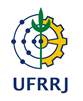 UNIVERSIDADE FEDERAL RURAL DO RIO DE JANEIROPRÓ-REITORIA DE PESQUISA E PÓS-GRADUAÇÃOSECRETARIA ACADÊMICA DE PÓS-GRADUAÇÃO (SAPG)PROGRAMA ANALÍTICODISCIPLINA*Cada crédito Teórico ou Prático corresponde a 15 horas-aula e cada Prático a 30 ou 45 horas.Código: PEA-1509Nome: ENSINO DE AGROINDÚSTRIACréditos*: 3Carga Horária: 45DEPARTAMENTO DE: Programa de Pós-Graduação em Educação Agrícola (PPGEA)INSTITUTO DE: AGRONOMIAPROFESSOR(ES): OBJETIVOS: EMENTA:O Ensino de Agroindústria e a Cadeia produtiva de alimentos. Cadeia produtiva de produtos vegetais, Cadeia produtiva de animais. Controle de qualidade na Cadeia produtiva de alimentos: aspectos físicoquímicos, microbiológicos e sensoriais. Agroindústria e a produção Segura de Alimentos: segurança alimentar e alimento seguro (Boas Práticas de Produção, Pontos críticos de Controle). Rotulagem de produtos Agroindustriais. Saberes técnicos: o ensino de agroindústriaCONTEÚDO PROGRAMÁTICO:técnicas de pesquisa na área de agroindústria.BIBLIOGRAFIA: